	Lampiran 1KUESIONER PENELITIANPengantar PenelitianPerihal		: Permohonan Pengisian KuesionerKepada Bapak/Ibu/Saudara/I Responden UMKMDi TempatDengan hormat,Sehubungan dengan penelitian  yang berjudul "Pengaruh Penurunan Tarif Pajak UMKM dan Sanksi Perpajakan terhadap Kepatuhan Wajib Pajak UMKM (Studi Kasus terhadap UMKM yang terdaftar di KPP Pratama Lubuk Pakam), saya mengharapkan kesediaan Bapak/Ibu/Saudara/I untuk menjadi responden dengan mengisi kuesioner ini secara lengkap dan sesuai dengan keadaan yang sebenarnya. Semua data yang masuk dijamin kerahasiaannya dan hanya akan digunakan untuk kepentingan penelitian ini saja.Atas kesediaan Bapak/Ibu/Saudara/I dalam menjawab kuesioner ini, saya sampaikan terima kasih.									Hormat Saya 									Inayah SavitriKuesioner PenelitianBagian I : Data RespondenIsilah dengan lengkap data di bawah ini dengan menjawab yang sebenarnyaIdentitas RespondenNama			:Jenis Kelamin		:  Laki-LakiPerempuanUmur		:Status 		:MenikahBelum menikahJenis Usaha		:Dagang JasaIndustriOmset			:> Rp 4.8 M< 4.8 M= 4.8 M									Terima kasih								PenelitiBagian IIMohon baca dengan teliti dan cermat untuk setiap pernyataan  berikut ini dan berilah tanda ceklis () pada kolom yang telah disediakan sesuai dengan kondisi anda saat ini.Keterangan:SS	= Sangat SetujuS	= SetujuRG	= Ragu-raguTS	= Tidak SetujuSTS	= Sangat Tidak Setuju1. Kepatuhan Wajib Pajak (Y)Sumber : Nadhor, Khaeron et al  (2020)2. Penurunan Tarif Pajak UMKM (X1)Sumber : Nadhor, Khaeron et al  (2020)3. Sanksi Perpajakan (X2)Sumber: Imaniati,Zaen Zulhaj (2016)Lampiran 2Tabulasi Jawaban RespondenLampiran 3Hasil Uji Validitas dan ReliabilitasVariabel Penurunan Tarif Pajak UMKMVariabel Sanksi PerpajakanVariabel Kepatuhan Wajib Pajak  (Y) Lampiran 4Deskriptif StatistikLampiran 5Frekuensi Jawaban RespondenFrekuensi Jawaban Responden  Variabel Sanksi PerpajakanFrekuensi Jawaban Responden Terhadap Variabel Kepatuhan wajib pajak UMKMLampiran 6Hasil Uji Asumsi Klasik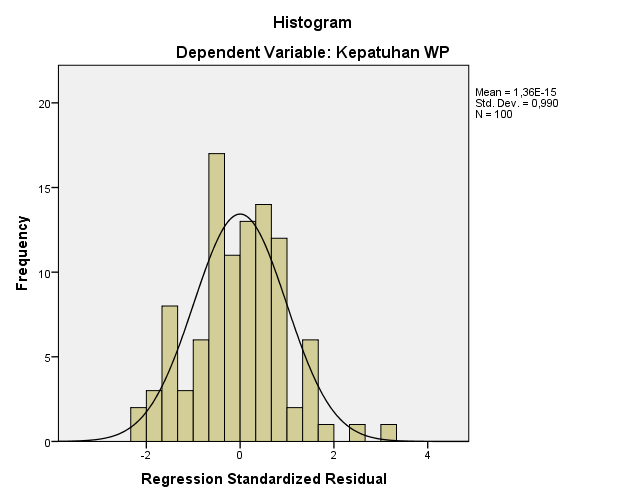 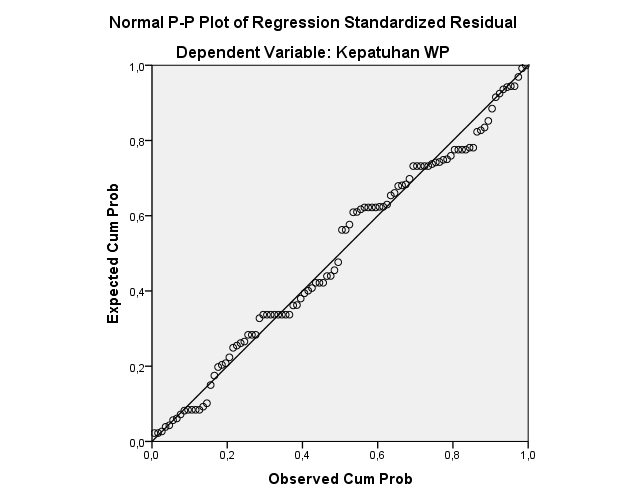 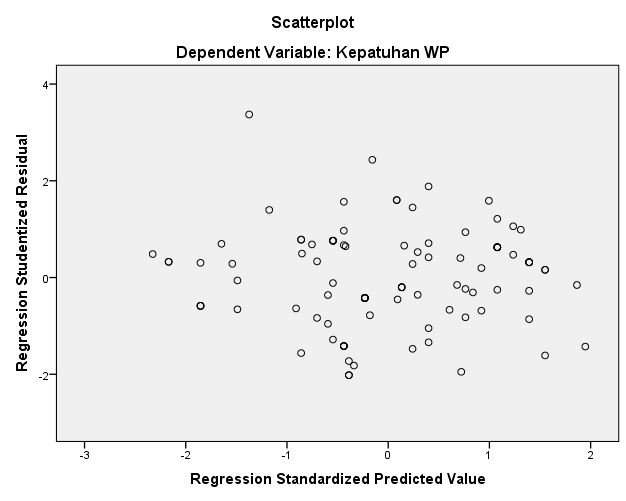 Lampiran 7Hasil Uji HipotesisLampiran 8Tabel t(Pada taraf signifikansi 0,05) 1 sisi (0,05) dan 2 sisi (0,025)Tabel r(Pearson Product Moment)Uji 1 sisi dan 2 sisi pada taraf signifikansi 0,05Tabel F(Taraf signifikansi 0,05)No.PernyataanPilihan JawabanPilihan JawabanPilihan JawabanPilihan JawabanPilihan JawabanNo.PernyataanSSSRGTSSTS1.Setiap Wajib Pajak yang memiliki penghasilan wajib memiliki NPWP sebagai identitas Wajib Pajak2. Saya mendaftarkan diri untuk memperoleh NPWP atas kemauan sendiri3.Saya selalu mengisi SPT sesuai dengan perundang-undangan yang berlaku4.Saya menyampaikan SPT ke kantor pelayanan pajak tepat waktu sebelum batas waktu6.Saya melakukan pencatatan administrasi keuangan dengan akurat5. Saya menghitung pajak yang harus saya bayar sesuai dengan ketentuan perundang-undangan6.Saya melakukan pembayaran pajak berdasarkan catatan perhitungan pendapatan yang saya miliki7.Saya selalu memenuhi kewajiban membayar pajak8.Saya sering lupa waktu jatuh tempo membayar pajak9.Saya selalu membayar kekurangan pajak yang ada sebelum dilakukan pemeriksaanNo.PernyataanPilihan JawabanPilihan JawabanPilihan JawabanPilihan JawabanPilihan JawabanNo.PernyataanSSSRGTSSTS1.Penurunan tarif pajak membuat saya taat melakukan pembayaran pajak2.Tarif pajak UMKM terbaru tidak memberatkan saya dalam membayar pajak3.Penurunan tarif pajak membuat pajak yang saya bayarkan semakin sedikit4.Dengan adanya penurunan tarif pajak, laba bersih UMKM saya meningkat5.Tarif pajak UMKM terbaru sangat efisien bagi sayaNo.PernyataanPilihan JawabanPilihan JawabanPilihan JawabanPilihan JawabanPilihan JawabanNo.PernyataanSSSRGTSSTS1.Jika saya tidak memenuhi kewajiban perpajakan maka saya akan menerima sanksi2.Saya mengetahui macam-macam pelanggaran yang akan dikenakan sanksi administrasi3.Saya mengetahui macam-macam pelanggaran yang akan dikenakan sanksi pidana4.Wajib Pajak wajib mengetahui sanksi perpajakan5.Saya akan selalu menghindari perilaku yang akan mengakibatkan saya menerima sanksi perpajakan6.Dengan adanya sanksi perpajakan saya lebih tertib dalam membayar pajak7.Sanksi perpajakan sangat diperlukan negara guna menghindari kerugian negara karena ketiakpatuhan wajib pajak8.Saya sangat mendukung keberadaan sanksi pajakNoX1X1X1X1X1JlhX2X2X2X2X2X2X2X2JlhNo12345Jlh12345678Jlh14444420344444443124444420343334342734444420434433432844444420423454353053333315344334442964444420334333442773333315443444343084444420354544443393333315244444443010545532244344444311144444203344434429124444420335334432813444442034544344311423224134444434431154444420334443442916323231344433434291734344182332233321183333315243224332319452531923422343232044444202442244426214444420334333432622333331544444444322345252183335533530243333315333333332425444442044332432252635253183344434429273333315343444342928444421844244424282944344192222222317304444420443444343031444442022322233193233333152342234323334444420224222422034222221044244424283533333152432243222364444420344444443137333331544244424283833333155522252225394444420334223422340444442044244424284122222103322232219422222210344444443143222221024444444304434344184444444432454344419244334432746333331544433443294733333153313331320482222210444334432949444442033433343265033333153333333324513333315333333332452333331533433343265322222103444444431544444420443444343055444442024344434285644444203324332323573333315242444242658222221033233323225922222102242224220603333315223222321861333331544344434306222222103444444431633333315344224422564333331533233323226533333152444444430663333315123222321767222221024444444306833333152232223218692222210333333332470333331533333333247133333153343334326722222210344444443173444442044344434307444444202434443428754444420332333232276333331524244424267722222103323332322783333315333333332479333331533433343268022222103444444431814444420443444343082444442024344434288344444203323332322843333315242444242685222221033233323228633333153333333324873333315334333432688222221034444444318944444204434443430904444420243444342891444442033233323229233333152424442426932222210332333232294222221022422242209533333152434443428963333315443444343097222221034444444319833333153442244225993333315332333232210033332142242224220T31932331332431515942943463243303273463223392628R3,473,513,403,523,4217,333,203,763,523,593,553,763,503,6828,57NoYYYYYYYYYYJlhNo12345678910Jlh144444334443824443344433363343434334435434343434443654344434444386444333333333743344333443584434443444389434443455440104234423444341144444444444012344434444438134434443444381442344433443515444344344438164534453444401734233424443318332333223327193342334423312044452244543821344332343332224334433444362355435544334124333233322226252424242444322625444142443427433243322228284244424244342934422444223130443344333334313432223222253233342224443133242324243329344223422233273523222324222436444244422232374344434444383823232322332539242524245535404444444444404122332233332642424442444436434232423322274444444444444045343234322228463344334244344733433344333348323432344432493434343244345033333333333051334333443333523333333333305342324232222654444444424438554434443444385634333433333257434243422230583223322133245922422244222660233223332225614332433422306242344233443363232223242224643343334333326543324333222966233323343329674224422144296823332332332769323332333328703343334433337133333333333072423242322226734444444244387444344434443875343334333332764342434222307732233221332478334333443333793333333333308042324232222681444444424438824434443444388334333433333284434243422230853223322133248633433344333387333333333330884232423222268944444442443890443444344438913433343333329243424342223093322332243327942242224422269543444344443896433443344436974234423444349823222324222499334333433332100434444444439T3373203253193323103203173223213223R3,663,483,533,473,613,373,483,453,503,4935,03CorrelationsCorrelationsCorrelationsCorrelationsCorrelationsCorrelationsCorrelationsCorrelationsCorrelationsCorrelationsX1.1X1.2X1.3X1.4X1.5Penurunan TPX1.1Pearson CorrelationPearson CorrelationPearson Correlation1,903**,918**,934**,826**,979**X1.1Sig. (2-tailed)Sig. (2-tailed)Sig. (2-tailed),000,000,000,000,000X1.1NNN100100100100100100X1.2Pearson CorrelationPearson CorrelationPearson Correlation,903**1,732**,978**,791**,943**X1.2Sig. (2-tailed)Sig. (2-tailed)Sig. (2-tailed),000,000,000,000,000X1.2NNN100100100100100100X1.3Pearson CorrelationPearson CorrelationPearson Correlation,918**,732**1,768**,845**,908**X1.3Sig. (2-tailed)Sig. (2-tailed)Sig. (2-tailed),000,000,000,000,000X1.3NNN100100100100100100X1.4Pearson CorrelationPearson CorrelationPearson Correlation,934**,978**,768**1,762**,951**X1.4Sig. (2-tailed)Sig. (2-tailed)Sig. (2-tailed),000,000,000,000,000X1.4NNN100100100100100100X1.5Pearson CorrelationPearson CorrelationPearson Correlation,826**,791**,845**,762**1,900**X1.5Sig. (2-tailed)Sig. (2-tailed)Sig. (2-tailed),000,000,000,000,000X1.5NNN100100100100100100Penurunan TPPearson CorrelationPearson CorrelationPearson Correlation,979**,943**,908**,951**,900**1Penurunan TPSig. (2-tailed)Sig. (2-tailed)Sig. (2-tailed),000,000,000,000,000Penurunan TPNNN100100100100100100**. Correlation is significant at the 0.01 level (2-tailed).**. Correlation is significant at the 0.01 level (2-tailed).**. Correlation is significant at the 0.01 level (2-tailed).**. Correlation is significant at the 0.01 level (2-tailed).**. Correlation is significant at the 0.01 level (2-tailed).**. Correlation is significant at the 0.01 level (2-tailed).**. Correlation is significant at the 0.01 level (2-tailed).**. Correlation is significant at the 0.01 level (2-tailed).**. Correlation is significant at the 0.01 level (2-tailed).**. Correlation is significant at the 0.01 level (2-tailed).Reliability StatisticsReliability StatisticsReliability StatisticsCronbach's AlphaCronbach's AlphaN of Items,965,9655CorrelationsCorrelationsCorrelationsCorrelationsCorrelationsCorrelationsCorrelationsCorrelationsCorrelationsCorrelationsCorrelationsX2.1X2.2X2.3X2.4X2.5X2.6X2.7X2.8Sanksi PerpajakanX2.1Pearson Correlation1,354**-,072,340**,319**,389**-,076,235*,465**X2.1Sig. (2-tailed),000,479,001,001,000,450,018,000X2.1N100100100100100100100100100X2.2Pearson Correlation,354**1,068,554**,504**,915**,069,518**,737**X2.2Sig. (2-tailed),000,504,000,000,000,497,000,000X2.2N100100100100100100100100100X2.3Pearson Correlation-,072,0681,012,008,035,971**,058,426**X2.3Sig. (2-tailed),479,504,907,940,730,000,566,000X2.3N100100100100100100100100100X2.4Pearson Correlation,340**,554**,0121,962**,541**,022,852**,818**X2.4Sig. (2-tailed),001,000,907,000,000,832,000,000X2.4N100100100100100100100100100X2.5Pearson Correlation,319**,504**,008,962**1,545**,016,900**,813**X2.5Sig. (2-tailed),001,000,940,000,000,873,000,000X2.5N100100100100100100100100100X2.6Pearson Correlation,389**,915**,035,541**,545**1,035,561**,743**X2.6Sig. (2-tailed),000,000,730,000,000,731,000,000X2.6N100100100100100100100100100X2.7Pearson Correlation-,076,069,971**,022,016,0351,057,429**X2.7Sig. (2-tailed),450,497,000,832,873,731,575,000X2.7N100100100100100100100100100X2.8Pearson Correlation,235*,518**,058,852**,900**,561**,0571,797**X2.8Sig. (2-tailed),018,000,566,000,000,000,575,000X2.8N100100100100100100100100100Sanksi PerpajPearson Correlation,465**,737**,426**,818**,813**,743**,429**,797**1Sanksi PerpajSig. (2-tailed),000,000,000,000,000,000,000,000Sanksi PerpajN100100100100100100100100100**. Correlation is significant at the 0.01 level (2-tailed).**. Correlation is significant at the 0.01 level (2-tailed).**. Correlation is significant at the 0.01 level (2-tailed).**. Correlation is significant at the 0.01 level (2-tailed).**. Correlation is significant at the 0.01 level (2-tailed).**. Correlation is significant at the 0.01 level (2-tailed).**. Correlation is significant at the 0.01 level (2-tailed).**. Correlation is significant at the 0.01 level (2-tailed).**. Correlation is significant at the 0.01 level (2-tailed).**. Correlation is significant at the 0.01 level (2-tailed).**. Correlation is significant at the 0.01 level (2-tailed).*. Correlation is significant at the 0.05 level (2-tailed).*. Correlation is significant at the 0.05 level (2-tailed).*. Correlation is significant at the 0.05 level (2-tailed).*. Correlation is significant at the 0.05 level (2-tailed).*. Correlation is significant at the 0.05 level (2-tailed).*. Correlation is significant at the 0.05 level (2-tailed).*. Correlation is significant at the 0.05 level (2-tailed).*. Correlation is significant at the 0.05 level (2-tailed).*. Correlation is significant at the 0.05 level (2-tailed).*. Correlation is significant at the 0.05 level (2-tailed).*. Correlation is significant at the 0.05 level (2-tailed).Reliability StatisticsReliability StatisticsCronbach's AlphaN of Items,8028CorrelationsCorrelationsCorrelationsCorrelationsCorrelationsCorrelationsCorrelationsCorrelationsCorrelationsCorrelationsCorrelationsCorrelationsCorrelationsY1Y2Y3Y4Y5Y6Y7Y8Y9Y10Kepatuhan WPY1Pearson Correlation1,061,368**,233*,886**,170,348**-,033,241*,225*,552**Y1Sig. (2-tailed),549,000,020,000,091,000,744,016,024,000Y1N100100100100100100100100100100100Y2Pearson Correlation,0611,229*,273**,042,741**,178,241*,286**,288**,568**Y2Sig. (2-tailed),549,022,006,677,000,077,016,004,004,000Y2N100100100100100100100100100100100Y3Pearson Correlation,368**,229*1,092,320**,112,951**,192,093,085,535**Y3Sig. (2-tailed),000,022,365,001,267,000,055,355,402,000Y3N100100100100100100100100100100100Y4Pearson Correlation,233*,273**,0921,223*,221*,074,292**,979**,970**,747**Y4Sig. (2-tailed),020,006,365,026,027,465,003,000,000,000Y4N100100100100100100100100100100100Y5Pearson Correlation,886**,042,320**,223*1,139,334**-,103,233*,250*,523**Y5Sig. (2-tailed),000,677,001,026,167,001,307,019,012,000Y5N100100100100100100100100100100100Y6Pearson Correlation,170,741**,112,221*,1391,139,270**,240*,268**,564**Y6Sig. (2-tailed),091,000,267,027,167,168,007,016,007,000Y6N100100100100100100100100100100100Y7Pearson Correlation,348**,178,951**,074,334**,1391,146,062,050,506**Y7Sig. (2-tailed),000,077,000,465,001,168,147,543,619,000Y7N100100100100100100100100100100100Y8Pearson Correlation-,033,241*,192,292**-,103,270**,1461,328**,320**,477**Y8Sig. (2-tailed),744,016,055,003,307,007,147,001,001,000Y8N100100100100100100100100100100100Y9Pearson Correlation,241*,286**,093,979**,233*,240*,062,328**1,979**,762**Y9Sig. (2-tailed),016,004,355,000,019,016,543,001,000,000Y9N100100100100100100100100100100100Y10Pearson Correlation,225*,288**,085,970**,250*,268**,050,320**,979**1,761**Y10Sig. (2-tailed),024,004,402,000,012,007,619,001,000,000Y10N100100100100100100100100100100100Kepatuhan WPPearson Correlation,552**,568**,535**,747**,523**,564**,506**,477**,762**,761**1Kepatuhan WPSig. (2-tailed),000,000,000,000,000,000,000,000,000,000Kepatuhan WPN100100100100100100100100100100100**. Correlation is significant at the 0.01 level (2-tailed).**. Correlation is significant at the 0.01 level (2-tailed).**. Correlation is significant at the 0.01 level (2-tailed).**. Correlation is significant at the 0.01 level (2-tailed).**. Correlation is significant at the 0.01 level (2-tailed).**. Correlation is significant at the 0.01 level (2-tailed).**. Correlation is significant at the 0.01 level (2-tailed).**. Correlation is significant at the 0.01 level (2-tailed).**. Correlation is significant at the 0.01 level (2-tailed).**. Correlation is significant at the 0.01 level (2-tailed).**. Correlation is significant at the 0.01 level (2-tailed).**. Correlation is significant at the 0.01 level (2-tailed).**. Correlation is significant at the 0.01 level (2-tailed).*. Correlation is significant at the 0.05 level (2-tailed).*. Correlation is significant at the 0.05 level (2-tailed).*. Correlation is significant at the 0.05 level (2-tailed).*. Correlation is significant at the 0.05 level (2-tailed).*. Correlation is significant at the 0.05 level (2-tailed).*. Correlation is significant at the 0.05 level (2-tailed).*. Correlation is significant at the 0.05 level (2-tailed).*. Correlation is significant at the 0.05 level (2-tailed).*. Correlation is significant at the 0.05 level (2-tailed).*. Correlation is significant at the 0.05 level (2-tailed).*. Correlation is significant at the 0.05 level (2-tailed).*. Correlation is significant at the 0.05 level (2-tailed).*. Correlation is significant at the 0.05 level (2-tailed).Reliability StatisticsReliability StatisticsCronbach's AlphaN of Items,80110Descriptive StatisticsDescriptive StatisticsDescriptive StatisticsDescriptive StatisticsDescriptive StatisticsDescriptive StatisticsNMinimumMaximumMeanStd. DeviationPenurunan TP10010,0022,0015,94003,67580Sanksi Perpajakan10017,0033,0026,28004,00273Kepatuhan WP10024,0041,0032,23004,79868Valid N (listwise)100X1.1X1.1X1.1X1.1X1.1X1.1FrequencyPercentValid PercentCumulative PercentValid2,002020,020,020,0Valid3,004242,042,062,0Valid4,003737,037,099,0Valid5,0011,01,0100,0ValidTotal100100,0100,0X1.2X1.2X1.2X1.2X1.2X1.2FrequencyPercentValid PercentCumulative PercentValid2,002020,020,020,0Valid3,004040,040,060,0Valid4,003737,037,097,0Valid5,0033,03,0100,0ValidTotal100100,0100,0X1.3X1.3X1.3X1.3X1.3X1.3FrequencyPercentValid PercentCumulative PercentValid2,002323,023,023,0Valid3,004242,042,065,0Valid4,003434,034,099,0Valid5,0011,01,0100,0ValidTotal100100,0100,0X1.4X1.4X1.4X1.4X1.4X1.4FrequencyPercentValid PercentCumulative PercentValid2,002121,021,021,0Valid3,003838,038,059,0Valid4,003737,037,096,0Valid5,0044,04,0100,0ValidTotal100100,0100,0X1.5X1.5X1.5X1.5X1.5X1.5FrequencyPercentValid PercentCumulative PercentValid2,002222,022,022,0Valid3,004141,041,063,0Valid4,003737,037,0100,0ValidTotal100100,0100,0X2.1X2.1X2.1X2.1X2.1X2.1FrequencyPercentValid PercentCumulative PercentValid1,0011,01,01,0Valid2,002828,028,029,0Valid3,004848,048,077,0Valid4,002222,022,099,0Valid5,0011,01,0100,0ValidTotal100100,0100,0X2.2X2.2X2.2X2.2X2.2X2.2FrequencyPercentValid PercentCumulative PercentValid2,001010,010,010,0Valid3,003636,036,046,0Valid4,005252,052,098,0Valid5,0022,02,0100,0ValidTotal100100,0100,0X2.3X2.3X2.3X2.3X2.3X2.3FrequencyPercentValid PercentCumulative PercentValid1,0011,01,01,0Valid2,002121,021,022,0Valid3,003333,033,055,0Valid4,004343,043,098,0Valid5,0022,02,0100,0ValidTotal100100,0100,0X2.4X2.4X2.4X2.4X2.4X2.4FrequencyPercentValid PercentCumulative PercentValid2,002020,020,020,0Valid3,003232,032,052,0Valid4,004646,046,098,0Valid5,0022,02,0100,0ValidTotal100100,0100,0X2.5X2.5X2.5X2.5X2.5X2.5FrequencyPercentValid PercentCumulative PercentValid2,002121,021,021,0Valid3,003333,033,054,0Valid4,004444,044,098,0Valid5,0022,02,0100,0ValidTotal100100,0100,0X2.6X2.6X2.6X2.6X2.6X2.6FrequencyPercentValid PercentCumulative PercentValid2,0099,09,09,0Valid3,003737,037,046,0Valid4,005353,053,099,0Valid5,0011,01,0100,0ValidTotal100100,0100,0X2.7X2.7X2.7X2.7X2.7X2.7FrequencyPercentValid PercentCumulative PercentValid1,0011,01,01,0Valid2,002121,021,022,0Valid3,003333,033,055,0Valid4,004545,045,0100,0ValidTotal100100,0100,0X2.8X2.8X2.8X2.8X2.8X2.8FrequencyPercentValid PercentCumulative PercentValid2,001414,014,014,0Valid3,003535,035,049,0Valid4,004949,049,098,0Valid5,0022,02,0100,0ValidTotal100100,0100,0Y1Y1Y1Y1Y1Y1FrequencyPercentValid PercentCumulative PercentValid2,001414,014,014,0Valid3,003636,036,050,0Valid4,004949,049,099,0Valid5,0011,01,0100,0ValidTotal100100,0100,0Y2Y2Y2Y2Y2Y2FrequencyPercentValid PercentCumulative PercentValid2,002222,022,022,0Valid3,003939,039,061,0Valid4,003636,036,097,0Valid5,0033,03,0100,0ValidTotal100100,0100,0Y3Y3Y3Y3Y3Y3FrequencyPercentValid PercentCumulative PercentValid2,001515,015,015,0Valid3,004545,045,060,0Valid4,004040,040,0100,0ValidTotal100100,0100,0Y4Y4Y4Y4Y4Y4FrequencyPercentValid PercentCumulative PercentValid2,002424,024,024,0Valid3,003535,035,059,0Valid4,003939,039,098,0Valid5,0022,02,0100,0ValidTotal100100,0100,0Y5Y5Y5Y5Y5Y5FrequencyPercentValid PercentCumulative PercentValid2,001717,017,017,0Valid3,003535,035,052,0Valid4,004747,047,099,0Valid5,0011,01,0100,0ValidTotal100100,0100,0Y6Y6Y6Y6Y6Y6FrequencyPercentValid PercentCumulative PercentValid1,0011,01,01,0Valid2,002525,025,026,0Valid3,003939,039,065,0Valid4,003333,033,098,0Valid5,0022,02,0100,0ValidTotal100100,0100,0Y7Y7Y7Y7Y7Y7FrequencyPercentValid PercentCumulative PercentValid2,001616,016,016,0Valid3,004848,048,064,0Valid4,003636,036,0100,0ValidTotal100100,0100,0Y8Y8Y8Y8Y8Y8FrequencyPercentValid PercentCumulative PercentValid1,0044,04,04,0Valid2,002525,025,029,0Valid3,002222,022,051,0Valid4,004848,048,099,0Valid5,0011,01,0100,0ValidTotal100100,0100,0Y9Y9Y9Y9Y9Y9FrequencyPercentValid PercentCumulative PercentValid2,002424,024,024,0Valid3,003333,033,057,0Valid4,004040,040,097,0Valid5,0033,03,0100,0ValidTotal100100,0100,0Y10Y10Y10Y10Y10Y10FrequencyPercentValid PercentCumulative PercentValid2,002323,023,023,0Valid3,003434,034,057,0Valid4,004242,042,099,0Valid5,0011,01,0100,0ValidTotal100100,0100,0Unstandardized ResidualNN100Normal Parametersa,bMean,0000000Normal Parametersa,bStd. Deviation3,41257178Most Extreme DifferencesAbsolute,080Most Extreme DifferencesPositive,077Most Extreme DifferencesNegative-,080Test StatisticTest Statistic,080Asymp. Sig. (2-tailed)Asymp. Sig. (2-tailed),111c,da. Test distribution is Normal.a. Test distribution is Normal.a. Test distribution is Normal.b. Calculated from data.b. Calculated from data.b. Calculated from data.c. Lilliefors Significance Correction.c. Lilliefors Significance Correction.c. Lilliefors Significance Correction.d. This is a lower bound of the true significance.d. This is a lower bound of the true significance.d. This is a lower bound of the true significance.ModelModelUnstandardized CoefficientsUnstandardized CoefficientsStandardized CoefficientsCollinearity StatisticsCollinearity StatisticsModelModelBStd. ErrorBetaToleranceVIF1(Constant)7,5892,6601Penurunan TP,671,095,514,9941,0061Sanksi Perpajakan,531,087,443,9941,006CoefficientsaCoefficientsaCoefficientsaCoefficientsaCoefficientsaCoefficientsaCoefficientsaModelModelUnstandardized CoefficientsUnstandardized CoefficientsStandardized CoefficientstSig.ModelModelBStd. ErrorBetatSig.1(Constant)2,9971,5441,941,0551Penurunan TP-,095,055-,173-1,728,0871Sanksi Perpajakan,048,050,095,946,346a. Dependent Variable: ABS_RESa. Dependent Variable: ABS_RESa. Dependent Variable: ABS_RESa. Dependent Variable: ABS_RESa. Dependent Variable: ABS_RESa. Dependent Variable: ABS_RESa. Dependent Variable: ABS_RESModelModelUnstandardized CoefficientsUnstandardized CoefficientsStandardized CoefficientstSig.ModelModelBStd. ErrorBetatSig.1(Constant)7,5892,6602,853,0051Penurunan TP,671,095,5147,095,0001Sanksi Perpajakan,531,087,4436,115,000ModelModelSum of SquaresdfMean SquareFSig.1Regression1126,7912563,39647,401,000b1Residual1152,9199711,8861Total2279,71099a. Dependent Variable: Kepatuhan WPa. Dependent Variable: Kepatuhan WPa. Dependent Variable: Kepatuhan WPa. Dependent Variable: Kepatuhan WPa. Dependent Variable: Kepatuhan WPa. Dependent Variable: Kepatuhan WPa. Dependent Variable: Kepatuhan WPb. Predictors: (Constant), Sanksi Perpajakan , Penurunan TPb. Predictors: (Constant), Sanksi Perpajakan , Penurunan TPb. Predictors: (Constant), Sanksi Perpajakan , Penurunan TPb. Predictors: (Constant), Sanksi Perpajakan , Penurunan TPb. Predictors: (Constant), Sanksi Perpajakan , Penurunan TPb. Predictors: (Constant), Sanksi Perpajakan , Penurunan TPb. Predictors: (Constant), Sanksi Perpajakan , Penurunan TPModelRR SquareAdjusted R SquareStd. Error of the Estimate1,703a,494,4843,44757a. Predictors: (Constant), Sanksi Perpajakan , Penurunan TP UMKMa. Predictors: (Constant), Sanksi Perpajakan , Penurunan TP UMKMa. Predictors: (Constant), Sanksi Perpajakan , Penurunan TP UMKMa. Predictors: (Constant), Sanksi Perpajakan , Penurunan TP UMKMa. Predictors: (Constant), Sanksi Perpajakan , Penurunan TP UMKMb. Dependent Variable: Kepatuhan WPb. Dependent Variable: Kepatuhan WPb. Dependent Variable: Kepatuhan WPb. Dependent Variable: Kepatuhan WPb. Dependent Variable: Kepatuhan WPDfSignifikansiSignifikansiDfSignifikansiSignifikansiDf0.0250.05Df0.0250.05112.7066.314462.0131.67924.3032.920472.0121.67833.1822.353482.0111.67742.7762.132492.0101.67752.5712.015502.0191.67662.1471.943512.0081.67572.3651.8+5522.0071.67582.3061.80532.0061.67492.2621.863542.0051.674102.2281.832552.0041.673112.2011.716562.0031.673122.1791.792572.0021.672132.1601.781582.0021.672142.1451.771592.0011.671152.1311.763602.0001.671162.1201.756612.0001.670172.1101.740621.9991.660182.1011.744631.9981.669192.0931.739641.9981.669202.0861.725651.9971.669212.0801.721661.9971.668222.0741.727671.9961.668232.0691.714681.9951.668242.06.1.711691.9951.667252.0601.718701.9941.667262.0561.706711.9941.667272.0521.703721.9931.666282.0481.701731.9931.666292.0451.609741.9931.666302.0421.697751.9921.665312.0401.696761.9921.665322.0371.694771.9911.665332.0351.692781.9911.665342.0321.691791.9901.664352.0301.690801.9901.664362.0281.688811.9901.664372.0261.687821.9891.664382.0241.686831.9891.663392.0231.685841.9891.663402.0211.684851.9881.663412.0201.683861.9881.663422.0181.682871.9881.663432.0171.681881.9871.662442.0151.680891.9871.662452.0141.679901.9871.662N1-tailed 2-tailedN1-tailed2-tailed30.980.997460.2460.29140.900.950470.2430.28850.800.878480.2400.28560.720.811490.2380.28270.660.755500.2350.27980.620.707510.2330.27690.580.666520.2310.273100.540.632530.2280.270110.520.602540.2260.268120.490.576550.2240.265130.470.553560.2220.263140.450.532570.2200.261150.440.514580.2180.258160.420.497590.2160.256170.410.482600.2140.254180.400.468610.2130.252190.380.456620.2110.250200.370.444630.2090.248210.360.433640.2070.246220.360.423650.2060.244230.350.413660.2040.242240.340.404670.2030.240250.330.396680.2010.239260.330.388690.2000.237270.320.381700.1980.235280.310.374710.1970.233290.310.367720.1950.232300.300.361730.1940.230310.300.355740.1930.229320.290.349750.1910.227330.290.344760.1900.226340.280.339770.1890.224350.280.334780.1880.223360.270.329790.1860.221370.270.325800.1850.220380.270.320810.1840.219390.260.316820.1830.217400.260.312830.1820.216410.260.308840.1810.215420.250.304850.1800.213430.250.301860.1790.212440.250.297870.1780.211450.240.294880.1760.210Df 2Df1Df1Df1Df1Df1Df1Df1Df1Df 2123456781161.446199.499215.707224.583230.160233.988236.767238.884218.51319.00019.16419.24719.29619.32919.35319.371310.1289.5529.2779.1178.0138.9418.8878.84547.7096.9446.5916.3886.2566.1636.0946.04156.6085.7865.4095.1924.0504.9504.8764.81865.9875.1434.7574.5344.3874.2844.2074.14775.5914.7374.3474.1203.9723.8663.7873.72685.3184.4594.0663.8383.6883.5813.5003.43895.1174.2563.8633.6333.4823.3743.2933.430104.9654.1033.7083.4783.3263.2173.1353.072114.8443.9823.5873.3573.2043.0953.0122.948124.7473.8853.4903.2592.1062.9962.9132.849134.6673.8063.4113.1792.0252.9152.8322.767144.6003.7393.3443.1122.9582.8482.7642.699154.5433.6823.2873.0562.9012.7902.7072.641164.4943.6343.2393.0072.8522.7412.6372.591174.4513.5923.1972.9652.8102.6992.6142.548184.4143.5553.1602.9282.7732.6612.5772.510194.3813.5223.1272.8952.7402.6282.5442.477204.3513.4933.0982.8662.7112.5992.5142.447214.3253.4673.0822.8402.6852.5732.4882.420224.3013.4433.0492.8172.6612.5492.4642.397234.2793.4223.0282.7962.6402.5282.4422.357244.2603.4033.0092.7762.6212.5082.4232.355254.2423.3852.9912.7592.6032.4902.4052.337264.2253.3692.9752.7432.5872.4742.3882.321274.2103.3542.9602.7282.5722.4592.3732.305284.1963.3402.9172.7142.5582.4452.3592.291294.1833.3282.9342.7012.5452.4322.3462.278304.1713.3162.9222.6902.5342.4212.3342.266314.1603.3052.9112.6792.5232.4092.3232.255324.1493.2952.9012.6682.5122.3992.3132.244334.1393.2852.8922.6592.5032.3892.3032.235344.1303.2762.8832.6502.4942.3802.2942.225354.1213.2682.8742.6412.4852.3722.2852.217364.1133.2592.8662.6342.4772.36422772.209374.1053.2522.8592.6262.4702.3562.2702.201384.0983.2452.8522.6192.4632.3492.2622.194394.0913.2382.8452.6122.4562.3422.2552.187404.0853.2322.8392.6062.4492.3362.2492.180414.0793.2262.8332.6002.4432.3302.2432.174424.0733.2202.8272.5942.4362.3242.2372.168434.0673.2142.8222.5892.4322.3192.3232.163444.0623.2092.8162.5842.4272.3132.2262.157454.0573.2042.8122.5792.4222.3082.2212.152464.0523.2002.8072.5742.4172.3042.2162.147474.0473.1952.8022.5702.4132.2992.2122.143484.0433.1912.7982.5652.4092.2952.2072.138494.0383.1872.7942.5612.4042.2902.2032.134504.0343.1832.7902.5572.4002.2862.1992.130514.0303.1792.7862.5532.3972.2832.1952.126524.0273.1752.7832.5502.3932.2792.1922.122534.0233.1722.7792.5462.3892.2752.1882.119544.0203.1682.7762.5432.3862.2722.1852.115554.0163.1652.7732.5402.3832.2692.1812.112564.0133.1622.7692.5372.3802.2662.1782.109574.0103.1592.7662.5342.3772.2632.1752.106584.0073.1562.7642.5312.3742.2602.1722.103594.0043.1532.7612.5282.3712.2572.1692.100604.0013.1502.7582.5252.3682.2542.1672.097613.9983.1482.7552.5232.3662.2512.1642.094623.9963.1452.7532.5202.3632.2492.1612.092633.9933.1432.7512.5182.3612.2462.1592.089643.9913.1402.7482.5152.3582.2442.1562.087653.9893.1382.7462.5132.3562.2422.1542.084663.9863.1362.7442.5112.3542.2392.1522.082673.9843.1342.7422.5092.3522.2372.1502.080683.9823.1322.7392.5072.3502.2352.1482.078693.9803.1302.7372.5052.3482.2332.1452.076703.9783.1282.7362.5032.3462.2312.1432.074713.9763.1262.7342.5012.3442.2292.1422.072723.9743.1242.7322.4992.3422.2272.1402.070733.9723.1222.7302.4972.3402.2262.1382.068743.9703.1202.7282.4952.3382.2242.1362.066753.9683.1192.7272.4942.3372.2222.1342.064763.9673.1172.7252.4922.3352.2202.1332.063773.9653.1152.7232.4902.3332.2192.1312.061783.9633.1142.7222.4892.3322.2172.1292.059793.9623.1122.7202.4872.3302.2162.1282.058803.9603.1112.7192.4862.3292.2142.1262.056813.9593.1092.7172.4842.3272.2132.1252.055823.9573.1082.7162.4832.3262.2112.1232.053833.9563.1072.7152.4822.3242.2102.1222.052843.9553.1052.7132.4802.3232.2092.1212.051853.9533.1012.7122.4702.3222.2072.1192.049